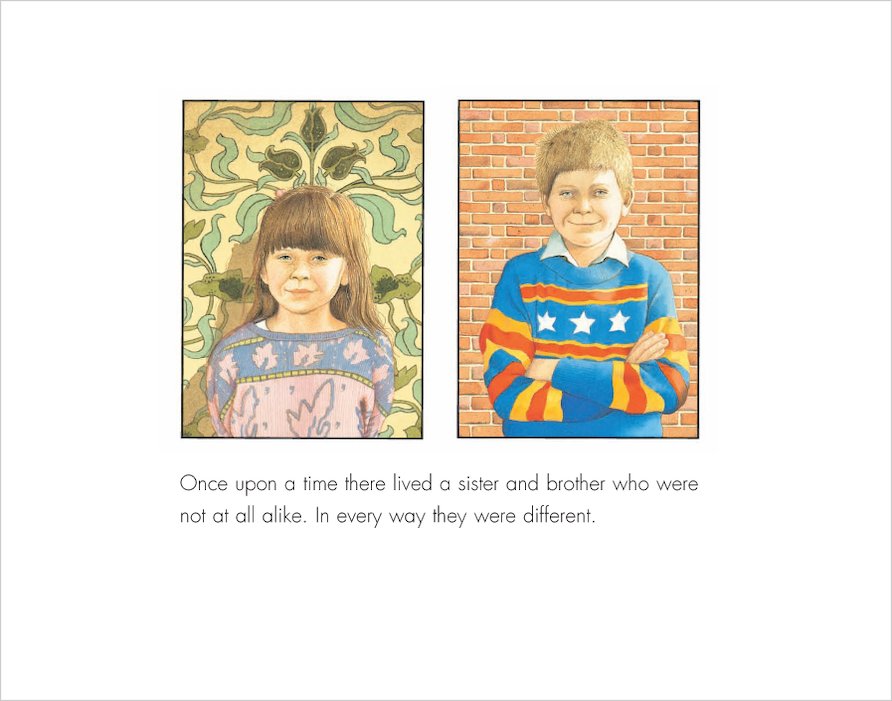 Starter: Can you write adjectives to describe the characters by just looking at the pictures?Comprehension Questions: (Refer to the ‘Introduction pages’)What personalities do the characters have? Can you explain why you think this?Are the children alike or different? How do you know this? Find and copy a group of words which show that the children do not get along.